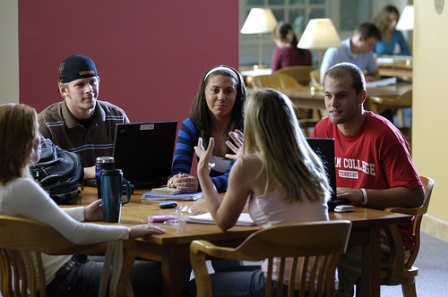 EVERYONE IS WELCOME TO ATTEND QUICKSTART PARALEGAL SERIESFor Business Law: 125Spring 2019 What is QuickStart and How Can It Benefit You:Spend time reviewing content from previous week’s lectures. Review and discuss required readings for the week.QuickStart can help you retain (and absorb) concepts more effectively. A group discussion with a question and answer time. Can Help to prepare more effectively for quizzes and exams.In a study titled: Improving Students’ Learning with Effective Learning Techniques 10 popular learning methods were researched that discovered “highlighting/marking/underlining, summarizing, and rereading—-all popular study methods taught in school—-registered as low utility (2013, Dunlosky, Rawson & Marsh). The highest rank received for study was practice testing that boosted academic performance. If you want to read the study in full it can be linked here if interested: https://doi.org/10.1177/1529100612453266Bring your notes. This can potentially benefit each student for fill-in information on pivotal concepts that may have gone missing during the lecture or class discussions. This can make it possible to focus on more difficult concepts that are no doubt going to help immensely with the later application of digesting complex legal issues and topics. QUICKSTART SUPPORT GROUP WILL BE HELD EVERY WEDNESDAY PRIOR TO CLASS FROM 4:30-6:00 PM LOCATED IN THE CUYAMACA LIBRARY ARC CENTER C-102.FOR ANY QUESTIONS EMAIL SANDRA THROUGH CANVAS or at ParalegalQuickStart@gmail.com Let’s make this Fun while at the same time supporting one another! 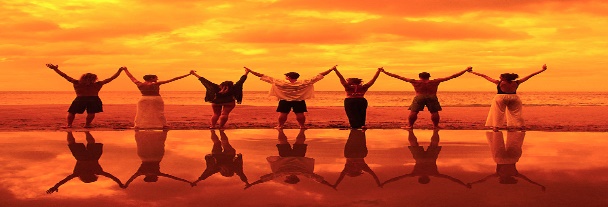 